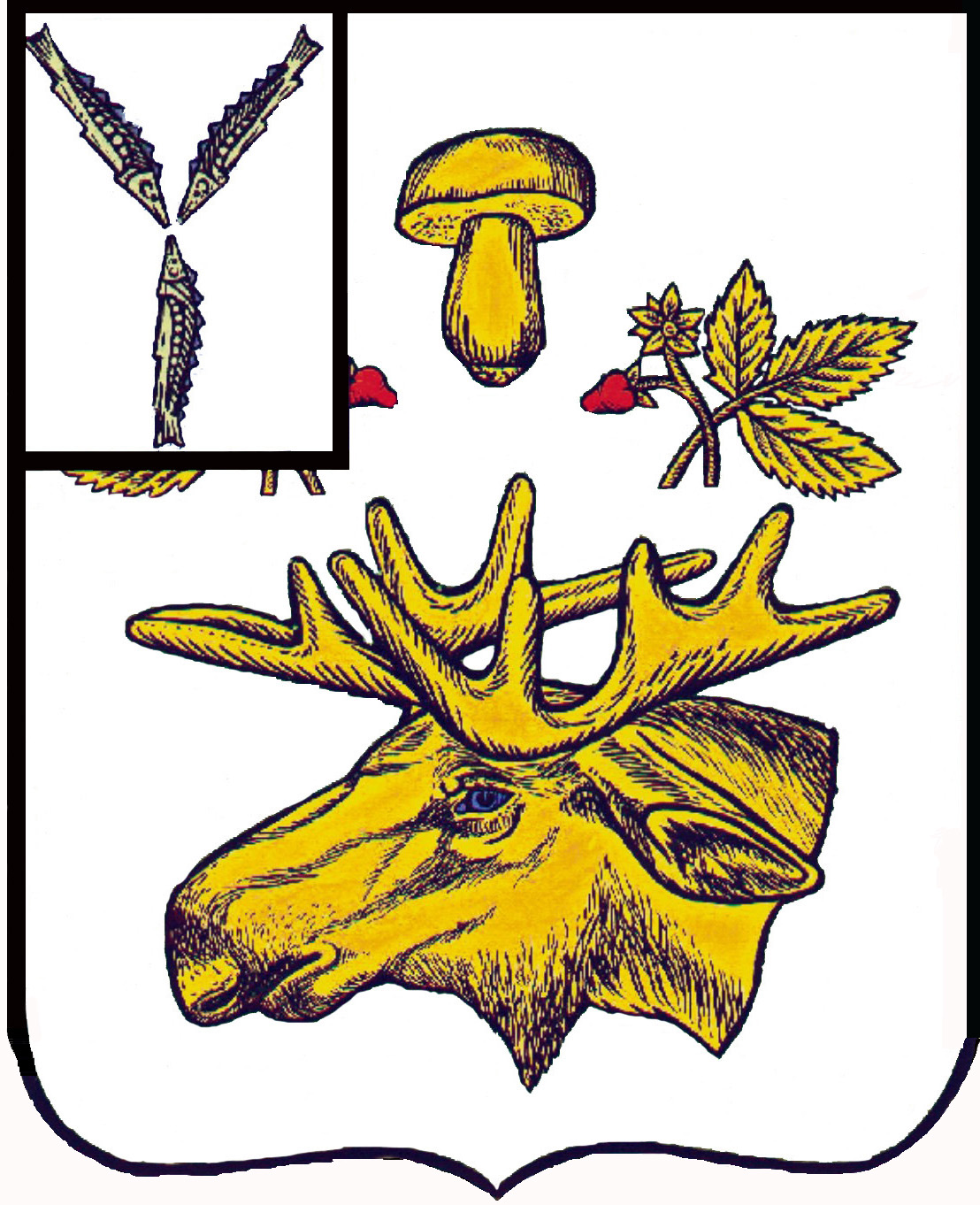 СОБРАНИЕБАЗАРНО-КАРАБУЛАКСКОГО МУНИЦИПАЛЬНОГО РАЙОНА САРАТОВСКОЙ ОБЛАСТИРЕШЕНИЕ« 31 » августа  2023  г.						                      №   337О внесении дополнений в решение Собрания района от 27 февраля 2017 года № 57«О денежном содержаниилиц, замещающих должности муниципальной службы в органах местного самоуправления Базарно-Карабулакского муниципального района»В соответствии со ст. 134 Трудового кодекса Российской Федерации,  руководствуясь Уставом Базарно-Карабулакского муниципального района, Собрание Базарно-Карабулакского муниципального районаРЕШИЛО:	Статья 1. Внести в Решение Собрания района от 27 февраля 2017 года № 57 «О денежном содержании лиц, замещающих должности муниципальной службы в органах местного самоуправления Базарно-Карабулакского муниципального района» с изменениями от 05 декабря 2018 г № 16, от 30 сентября 2019 г № 85, от 31 октября 2019 г № 91, от 23 сентября 2020 г № 125, от 16 июля 2021 г № 189, от 24 декабря 2021 г № 230, от 27 апреля 2022 г № 250, от 28 октября 2022 г № 282) следующее дополнение:главу 14 «Заключительные положения» дополнить абзацем четвертым следующего содержания:«Увеличить с 1 сентября 2023 года в 1,1 раза размеры должностных окладов муниципальных служащих в соответствии с замещаемыми ими должностями муниципальной службы района и размеры окладов за классный чин муниципальной службы (с учетом ранее произведенных увеличений (индексации) размеров указанных окладов).».Статья 2. Настоящее  решение вступает в силу со дня его официального опубликования (обнародования).Председатель Собрания Базарно-Карабулакскогомуниципального района                                                                                  Л.П. КомароваГлава Базарно-Карабулакскогомуниципального района    						          Н.В. Трошина